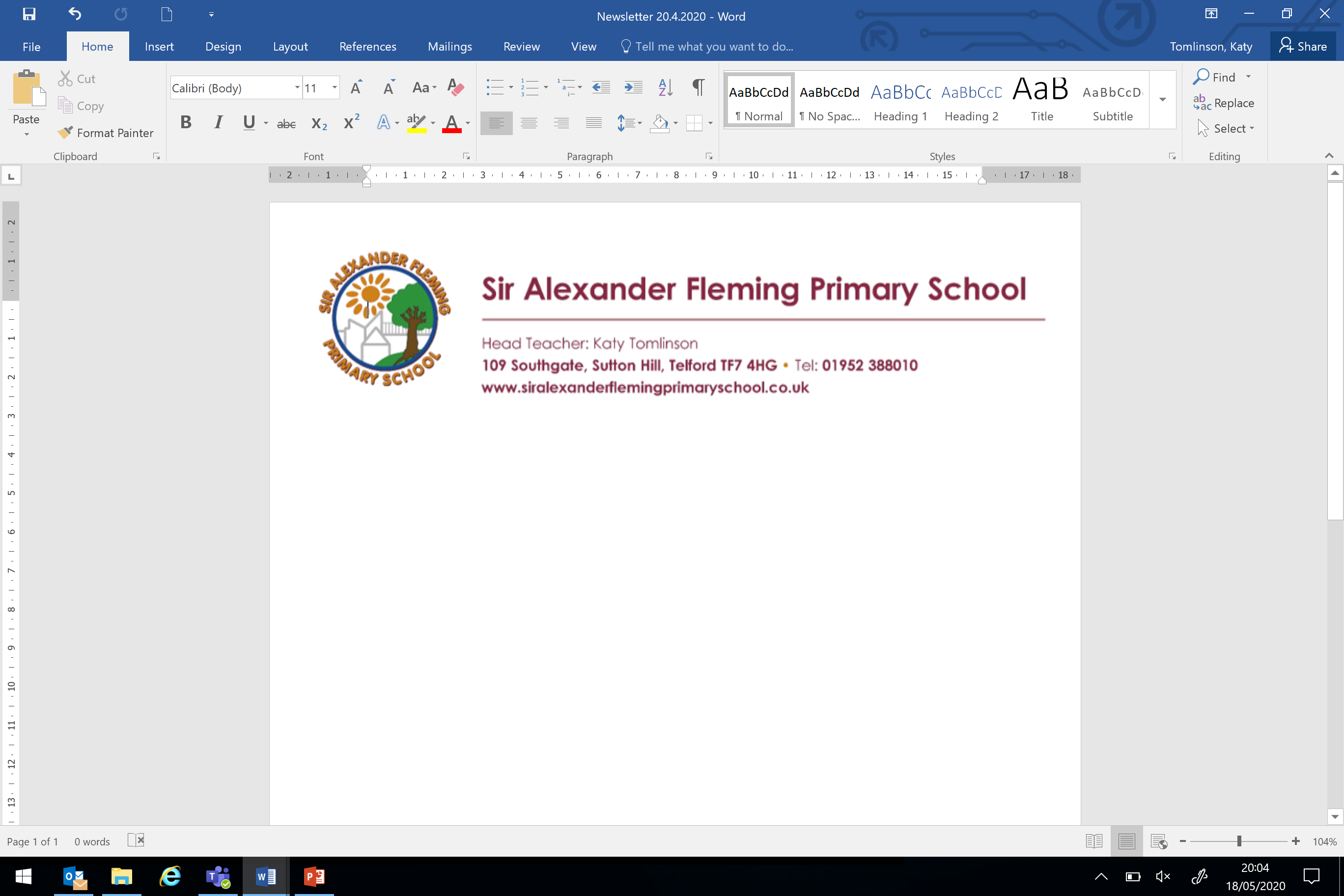 Tuesday 19 May 2020,Dear Parents/Carers of Reception children,The Sir Alexander Fleming team have all been working hard on a robust plan to ensure the best possible safety around reopening school. School will reopen on Tuesday 2nd June.We have decided to follow a timetabled system where children will be split into Week A or Week B. All children will need to stay for an entire day during their week. There will be no half days offered. This enables us to keep our numbers low, the children access the environment they are familiar with and work with adults they know. This week, you will receive an email / phone call from your child’s teacher who will tell you which week your child starts school.The children will be in a bubble, with a set of adults and this will not change for the week your child is in. No other adult within school will be able to access the bubble ensuring that the children and adults within the room are protected from any cross-contamination. We will positively encourage children to social distance but as already mentioned to you in a previous letter, it is an impossible task. Reception start time will be 9.00am. Reception finish time will be 2.15pmPlease do not arrive early or late. We are insisting that one parent brings your child to school and enters through the main entrance at the front of the school and follows the path around to the Reception gate. You are to stand by the wooden gate behind the yellow line. It is essential that you remain 2 metres away from any other families and the staff. You will not be allowed to enter the school building. On leaving the school, you need to leave the school premises through the main carpark gate. We have this one-way system in place to reduce the number of parents on site and the places to meet. When collecting your child, an adult will direct you, which fire exit to collect from.In order, for our school to be deep-cleaned prior to a new group of children, school will close at 11.45am on a Friday for Reception children. They will bring their packed lunch home.All children that attend our Reception, in Week A or Week B will need to bring a packed lunch to school, unless you are eligible for FSM, then one will be provided, and a water bottle for use throughout the day. All children in EY and KS1 are eligible for FSM. The children will eat their packed lunch within their classroom and will have access to the top playground throughout the day. In the unfortunate event of any toileting accidents, the adults have access to a limited supply of PPE. If a child has a urine accident, then the adults can encourage them to clean themselves, wipe themselves down, redress themselves. However, in the event of an excretion (poo) accident, then you will be contacted immediately and the child will need to be taken home to be cleaned. I am unwilling to ask my staff to attend to this level of personal care. For children who do not attend Reception, there will be ‘Home Learning’ activities uploaded onto the school website. Week A children will have Home learning activities for the week they are not in school and the same for Week B children.Children will be expected to wear full school uniform to school and this should be washed everyday as soon as your child returns home from school. Children should return to school with clean uniform everyday. If your child has long hair, it needs to be tied back and children are not to wear any jewellery. If a child within your child’s bubble shows symptoms of a ‘new’ persistent cough or high temperature (we have thermometers in school), then that child will be isolated in a room and the parent will be contacted immediately. The parent should then phone 111 and request a COVID-19 test for that child. If the test result comes back positive the child stays off school, however if negative, the child can return the next day. All children and adults within this bubble will be sent home as a precaution for 14 days and can return when results return or after the 14 day period. I have attached a list of the safety measures that we are taking alongside our plan.If you have decided that you do not wish your child to return to school on Tuesday 2nd June or Monday 8th June, but then change your mind, please contact school and we can allocate you a week / day to start. Please do not just turn up to school without consulting us first.With my kindest regards,Mrs TomlinsonHeadteacherThe Sir Alexander Fleming team have all been working hard on a robust plan to ensure the best possible safety around reopening school. Please find below some of the measures we are putting in place:Very regular handwashing throughout the day (please ensure they do this just before leaving for school and as soon as they arrive home). We do not require that children wear masks or gloves – this is in line with government guidance – Coronavirus: implementing protective measures in education and childcare settings Wearing a face covering or face mask in schools or other education settings is not recommended and would be very scary for our youngest children.We have a constant supply of soap and disposable towels as well as sterilising fluid for regular toy/resource cleaning.All rooms will have been fitted with hand sanitisers accessed on entry or exit to the classroom. Staggered start and end of day times to ensure we do not have large numbers of children on site at any one time (please do not arrive early or late as we need to be strict with times).As few parents on site as possible with staff to ensure swift drop off and pick up. Entry and exit points staffed to ensure sensible queueing and no congregations of people.Staggered and zoned playground areas for outdoor learning to ensure lots of outdoor space.Children will be required to eat a packed lunch in their classroomsReduced lunchtime Increased times outdoors when learning wherever possible.Maximum class sizes of 15 with the same staff (where possible).Spaced out classrooms with high risk items that are difficult to clean removed.Increased ventilation in classrooms.Identified pathways through school to minimise contact.Increased toilet cleaning and regular classroom cleaning with antiviral disinfectant, known to kill coronavirus throughout the day.Where it is age appropriate, children allocated stationary to use as their own, rather than sharing.Children to bring in own water bottle and take home for careful washing each day.Limited items brought in from home to reduce risk: packed lunch, medication, water bottle. Please do not send in any other items, including wonderful work completed so far over lockdown – this can be photographed and uploaded to the school blog.Any messages for the school team will need to be communicated through the office via the telephone or email please to avoid having parents on site unnecessarily.Week A – 2.6.20Week B – 8.6.20Year RSam GeranFiona Dyer Gayle HellowellKelly WustKate CasswellKath RogersLisa PiggJo Bell 